INDICADORES DEL SECTOR SERVICIOSfebrero DE 2022En febrero de 2022 y con datos ajustados por estacionalidad, los resultados de la Encuesta Mensual de Servicios (EMS) indican que los ingresos totales reales por suministro de bienes y servicios de los servicios privados no financieros registraron un aumento de 1.5% a tasa mensual.En febrero pasado y a tasa mensual, las remuneraciones totales reales ascendieron 0.1%, el personal ocupado total disminuyó 0.5% y los gastos totales por consumo de bienes y servicios se redujeron 0.3%.Servicios privados no financierosfebrero de 2022cifras desestacionalizadas* En términos reales. Fuente: INEGI.En febrero de 2022 y a tasa anual, el índice agregado de los ingresos totales reales por suministro de bienes y servicios creció 5%, el de los gastos totales por consumo de bienes y servicios se incrementó 1.7%, el índice de las remuneraciones totales cayó 17.1% y el del personal ocupado total descendió 15%, con cifras ajustadas por estacionalidad.Nota al usuarioLa tasa de no respuesta de la Encuesta Mensual de Servicios (EMS), correspondiente a febrero de 2022, registró porcentajes apropiados conforme al diseño estadístico de la encuesta, lo que permitió la generación de estadísticas con niveles altos de precisión. De los 102 dominios de estudio de la encuesta, sólo 12 dominios, que representan el 3.6% con relación a la variable de ingresos del total de los servicios privados no financieros, reportaron problemas. Sobre éstos se recomienda usar las estimaciones con reserva.Por su parte, los principales sectores por entidad federativa también registraron porcentajes apropiados, lo que permitió la generación de estadísticas con niveles altos de precisión. De los 91 dominios de estudio, sólo para 5 dominios se recomienda el uso con reserva: en Campeche, servicios profesionales, científicos y técnicos; en Puebla, servicios educativos; en Zacatecas, información en medios masivos; en Coahuila de Zaragoza y Tamaulipas, servicios de alojamiento temporal y de preparación de alimentos y bebidas.Para consultas de medios y periodistas, contactar a: comunicacionsocial@inegi.org.mx o llamar al teléfono (55) 52-78-10-00, exts. 1134, 1260 y 1241.Dirección de Atención a Medios / Dirección General Adjunta de Comunicación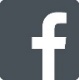 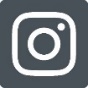 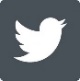 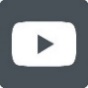 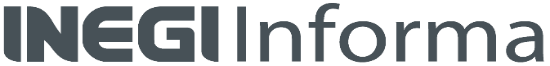 ANEXONota técnicaCifras desestacionalizadasEn febrero de 2022 y con respecto a enero pasado, los ingresos totales reales por suministro de bienes y servicios de los servicios privados no financieros aumentaron 1.5%, las remuneraciones totales reales crecieron 0.1%, el personal ocupado total se redujo 0.5% y los gastos totales por consumo de bienes y servicios disminuyeron 0.3%.  Las siguientes gráficas muestran las series desestacionalizadas y de tendencia-ciclo de los indicadores de este sector.Gráfica 1Índice agregado de los ingresos totales reales por suministro de bienes y servicios (Índice 2013=100) Fuente: INEGI.Gráfica 2Índice de personal ocupado total(Índice 2013=100)Fuente: INEGI.Gráfica 3Índice de gastos totales reales por consumo de bienes y servicios (Índice 2013=100)Fuente: INEGI.Gráfica 4Índice de remuneraciones totales reales(Índice 2013=100)Fuente: INEGI.En febrero de 2022, a tasa anual y con cifras ajustadas por estacionalidad, el índice agregado de los ingresos totales reales por suministro de bienes y servicios creció 5%, el de los gastos totales por consumo de bienes y servicios se incrementó 1.7%, el índice de las remuneraciones totales cayó 17.1% y el del personal ocupado total disminuyó 15%.Cuadro 2Servicios privados no financieros por sectorfebrero de 2022*	En términos reales.Fuente: INEGI.Cifras originalesCuadro 3Servicios privados no financieros(Variación porcentual anual)p/ Cifras preliminares. *  En términos reales.1/ Corresponde al personal ocupado suministrado por otra razón social.  Fuente: INEGI.Cifras por entidad federativaEn el cuadro siguiente se muestran resultados de sectores económicos presentes en cada una de las entidades federativas, referidos al sector 51, Servicios de información en medios masivos, y al 72, Servicios de alojamiento temporal y de preparación de alimentos y bebidas.La información para el resto de los sectores de los Servicios Privados no Financieros por estado puede ser consultada en la siguiente liga: https://www.inegi.org.mx/temas/servicios/.Cuadro 4Servicios privados no financieros para los sectores 72 y 51 por entidad federativa febrerop/ de 2022(Variación porcentual anual)p/ Cifras preliminares.Fuente: INEGI.Nota al usuarioLa tasa de no respuesta de la Encuesta Mensual de Servicios (EMS), correspondiente a febrero de 2022, registró porcentajes apropiados conforme al diseño estadístico de la encuesta, lo que permitió la generación de estadísticas con niveles altos de precisión. De los 102 dominios de estudio de la encuesta, sólo 12 dominios, que representan el 3.6% con relación a la variable de ingresos del total de los servicios privados no financieros, reportaron problemas. Sobre éstos se recomienda usar  las estimaciones con reserva.Por su parte, los principales sectores por entidad federativa también registraron porcentajes apropiados, lo que permitió la generación de estadísticas con niveles altos de precisión. De los 91 dominios de estudio, sólo para 5 dominios se recomienda el uso con reserva: en Campeche, servicios profesionales, científicos y técnicos; en Puebla, servicios educativos; en Zacatecas, información en medios masivos; en Coahuila de Zaragoza y Tamaulipas, servicios de alojamiento temporal y de preparación de alimentos y bebidas.Asimismo, se informa que las cifras desestacionalizadas y de tendencia-ciclo pueden estar sujetas a revisiones debido al impacto de la emergencia sanitaria de la COVID-19. La estrategia seguida por el INEGI ha sido revisar de manera particular cada serie de tiempo y analizar la necesidad de incluir algún tratamiento especial, como el de Outliers, en los modelos de ajuste estacional para los meses de la contingencia. Lo anterior con el objetivo de que los grandes cambios en las cifras originales no influyan de manera desproporcionada en los factores estacionales utilizados.Nota metodológicaEl objetivo de la EMS es generar información estadística de manera oportuna y permanente sobre las actividades de servicios prestados por el sector privado no financiero, que permita conocer y analizar su comportamiento mensual y anual, para contribuir a la toma de decisiones de todos los sectores de la sociedad.Producto de la complejidad para su medición, el sector de los servicios, a diferencia de los sectores económicos tradicionales como las manufacturas, la construcción y el comercio, reviste un reto que parte desde su definición conceptual.Para los transportes, correos y almacenamiento, operadores de servicios de telecomunicaciones alámbricas y operadores de servicios de telecomunicaciones inalámbricas, la unidad de observación es la empresa. Para el resto de las actividades de servicios, es el establecimiento.La cobertura sectorial corresponde a 109 dominios a nivel de clase, rama o subsector, de acuerdo con el Sistema de Clasificación Industrial de América del Norte (SCIAN), México 2013. En su conjunto, estos dominios aportan aproximadamente 94.08% del valor de los ingresos en el marco de los Servicios Privados no Financieros. Sin embargo, de los 109 dominios de estudio se consideran 102 para su publicación que corresponden a 1 subsector, 37 ramas y 64 clases de actividad económica. Las actividades faltantes no se publican ya que proveen información con fines indicativos y de análisis para los cálculos que realiza el Sistema de Cuentas Nacionales de México (SCNM).La cobertura temática de la EMS está integrada por los siguientes capítulos:I.- Días trabajados.II.- Personal dependiente de la razón social.III.- Personal no dependiente de la razón social.IV.- Remuneraciones.V.- Consumo de bienes y servicios.VI.- Gastos no derivados de la actividad.VII.- Ingresos por suministro de bienes y servicios.VIII.- Ingresos no derivados de la actividad.La cobertura geográfica, de acuerdo con el diseño, permite generar información significativa a nivel nacional.En virtud de las características particulares de cada dominio de estudio, se consideran criterios para la definición del esquema de muestreo, diseño no probabilístico y probabilístico. En su conjunto, ambos esquemas cubren aproximadamente 96% de los ingresos del marco de los Servicios Privados no Financieros.Se consideran las Recomendaciones internacionales sobre estadísticas del comercio, de distribución y los servicios de la Oficina de Estadística de las Naciones Unidas, Serie M, Número 57; la Organización y realización de encuestas sobre el comercio de distribución de la Oficina de Estadística de las Naciones Unidas, Serie F, Número 19; el Sistema de Clasificación Industrial de América del Norte, México SCIAN 2013 y la Clasificación Industrial Internacional Uniforme de todas las Actividades Económicas (CIIU) en su cuarta revisión.La información que obtiene la EMS por entidad federativa considera a las actividades más importantes de los Servicios privados no Financieros en cada estado. A nivel de sector, la unidad de muestreo se refiere al establecimiento para todos los sectores, excepto para el sector 51, Información en medios masivos, en donde se refiere a la empresa, respetando la unidad de observación de los Censos Económicos.La cobertura temática que observa el programa estadístico está integrada por los siguientes capítulos:Ingresos totales por la prestación del servicio.Personal ocupado total.Remuneraciones totales.Gastos totales por consumo de bienes y serviciosLa cobertura geográfica, de acuerdo con el diseño, permite generar información significativa a nivel de entidad federativa en aquellos sectores más representativos con relación a los ingresos totales.El tamaño de muestra es de 4,931 unidades económicas y el marco de la encuesta se integró por el directorio de empresas proveniente del Marco Estadístico Nacional de Unidades Económicas (MENUE) y de los resultados definitivos de los Censos Económicos 2014 (CE 2014) cuya actividad económica correspondió al sector servicios.El diseño estadístico es probabilístico para el sector 72, Servicios de alojamiento temporal y preparación de alimentos y bebidas, y no probabilístico para el resto de los sectores. En lo que respecta a la cobertura sectorial de la EMS por entidad federativa, ésta se refiere a los principales sectores de los Servicios Privados no Financieros en cada estado, encontrándose entre los sectores más importantes el 51, Servicios de información en medios masivos, y el 72, Servicios de alojamiento temporal y preparación de alimentos y bebidas. También se presenta información para el resto de los sectores relevantes, de acuerdo con el siguiente cuadro:Es importante destacar que la mayoría de las series económicas se ven afectadas por factores estacionales. Es decir, efectos periódicos que se repiten cada año y cuyas causas pueden considerarse ajenas a la naturaleza económica de las series. Éstas pueden ser: las festividades, el hecho de que algunos meses tienen más días que otros, los periodos de vacaciones escolares, el efecto del clima en las estaciones del año y otras fluctuaciones estacionales como la elevada producción de juguetes en los meses previos a la Navidad, provocada por la expectativa de mayores ventas en diciembre.En este sentido, la desestacionalización o ajuste estacional de series económicas consiste en remover estas influencias intra-anuales periódicas, pues su presencia dificulta diagnosticar o describir el comportamiento de una serie económica al no poder comparar, adecuadamente, un determinado mes con el inmediato anterior.Analizar la serie desestacionalizada ayuda a realizar un mejor diagnóstico y pronóstico de su evolución, ya que permite identificar la posible dirección de los movimientos que pudiera tener la variable en cuestión, en el corto plazo. Las series originales se ajustan estacionalmente mediante el paquete estadístico X-13ARIMA-SEATS. Para conocer la metodología se sugiere consultar la siguiente liga:https://www.inegi.org.mx/app/biblioteca/ficha.html?upc=702825099060Asimismo, las especificaciones de los modelos utilizados para realizar el ajuste estacional están disponibles en el Banco de Información Económica, seleccionando el icono de información  correspondiente a las “series desestacionalizadas y de tendencia-ciclo” de los indicadores del sector servicios.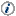 La información contenida en este documento es generada por el INEGI mediante la EMS y se da a conocer en la fecha establecida en el Calendario de Difusión de Información Estadística y Geográfica y de Interés Nacional.Las cifras aquí mencionadas pueden ser consultadas en la página de internet del INEGI: Tema: https://www.inegi.org.mx/temas/servicios/Programa: https://www.inegi.org.mx/programas/ems/2013/BIE: https://www.inegi.org.mx/sistemas/bie/IndicadoresVariación % respecto:Variación % respecto:IndicadoresAl mes previoA igual mes 
de 2021 Ingresos totales por suministro de bienes y servicios*1.55.0Personal ocupado total -0.5-15.0Gastos totales por consumo de bienes y servicios* -0.31.7Remuneraciones totales*0.1-17.1SectoresSectoresIngresos totales*Ingresos totales*Personal ocupado totalPersonal ocupado totalSectoresSectoresVariación % respecto:Variación % respecto:Variación % respecto:Variación % respecto:SectoresSectoresAl mes previoA igual mes de 2021Al mes previoA igual mes de 202148-49Transportes, correos y almacenamiento.-0.525.81.34.851Información en medios masivos.2.913.3 -4.6-0.953Servicios inmobiliarios y de alquiler de bienes muebles e intangibles.-1.011.01.34.654Servicios profesionales, científicos y técnicos.2.4-1.21.02.356Servicios de apoyo a los negocios y manejo de residuos y desechos, y servicios de remediación. -1.2-54.1-3.1-54.461Servicios educativos.1.213.5-0.5-3.262Servicios de salud y de asistencia social.0.11.80.10.571Servicios de esparcimiento culturales y deportivos, y otros servicios recreativos.8.265.92.18.472Servicios de alojamiento temporal y de preparación de alimentos y bebidas.1.536.60.4-0.9Indicadores2022p/2022p/IndicadoresFebreroEne-FebIngresos totales por suministro de bienes y servicios*4.95.8Personal ocupado total-15.0-14.7   Dependiente de la razón social-0.7-0.4   No dependiente de la razón social1/-61.1-61.8Gastos totales por consumo de bienes y servicios* 1.53.1Remuneraciones totales*-16.8-17.6EntidadIngresos totales realesIngresos totales realesPersonal ocupado totalPersonal ocupado totalEntidadSector 72Servicios de alojamiento temporal y de preparación de alimentos y bebidasSector 51Información en medios masivosSector 72Servicios de alojamiento temporal y de preparación de alimentos y bebidasSector 51Información en medios masivosAguascalientes13.1125.8-8.61.1Baja California21.958.79.9-3.4Baja California Sur109.1148.614.70.7Campeche-8.43.04.1-30.6  Coahuila de Zaragoza24.763.06.55.4Colima16.471.4-4.5-11.3Chiapas12.068.60.95.6Chihuahua-5.268.7-0.4-6.5Ciudad de México42.52.91.7-10.8Durango-4.025.41.21.8Guanajuato25.4102.05.93.1Guerrero1.1116.1-0.1-9.0Hidalgo27.373.16.1-0.4Jalisco99.255.59.5-2.9México-6.6253.30.83.1Michoacán de Ocampo17.294.60.7-0.6Morelos24.3118.0-0.3-1.4Nayarit78.715.90.312.7Nuevo León23.2-8.83.3-1.9Oaxaca47.8-21.4-0.8-7.7Puebla51.044.3-10.54.5Querétaro10.527.72.42.4Quintana Roo131.995.832.83.2San Luis Potosí-1.054.5-0.71.7Sinaloa26.220.01.44.9Sonora9.5-24.65.211.0Tabasco49.275.7-2.1-13.1Tamaulipas4.365.4-11.562.2Tlaxcala14.968.5-0.57.9Veracruz de Ignacio de la Llave15.3126.025.0-0.8Yucatán9.88.32.4-1.9Zacatecas-7.218.2-1.523.9EntidadSectorSectorSectorSectorSectorSectorSectorN° de
SectoresEntidad51535456617172N° de
SectoresAguascalientes***3Baja California****4Baja California Sur**2Campeche*****5Coahuila de Zaragoza****4Colima**2Chiapas**2Chihuahua**2Ciudad de México****4Durango***3Guanajuato***3Guerrero**2Hidalgo***3Jalisco***3México***3Michoacán de Ocampo**2Morelos***3Nayarit***3Nuevo León***3Oaxaca**2Puebla****4Querétaro***3Quintana Roo****4San Luis Potosí**2Sinaloa**2Sonora***3Tabasco****4Tamaulipas**2Tlaxcala**2Veracruz de Ignacio de la Llave**2Yucatán***3Zacatecas**2Total91